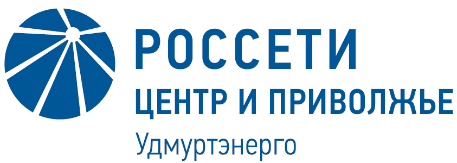 Пресс-релиз6 сентября 2023 г. 									г. ИжевскСпециалисты Удмуртэнерго рассказывают студентам энергетических специальностей о перспективах развития энергетикиСпециалисты филиала ПАО «Россети Центр и Приволжье» – «Удмуртэнерго» в рамках Всероссийской акции «Поделись своим знанием» выступили в роли преподавателей для студентов-первокурсников энергетических специальностей Удмуртского государственного аграрного университета.Акция «Поделись своим знанием» проводится при поддержке Министерства просвещения и Министерства науки и высшего образования России. Участие в проекте – это уникальная возможность поделиться знаниями из мира науки, технологий, цифровизации, экологии и других направлений на различных образовательных площадках страны.Своими знаниями со студентами факультета энергетики и электрификации Аграрного университета поделился начальник управления технологического развития и цифровизации филиала «Удмуртэнерго» Денис Наумов. Энергетик рассказал первокурсникам о реализации в филиале программы цифровой трансформации, продемонстрировал ребятам проекты по созданию интеллектуального электросетевого комплекса, познакомил с современными энергосберегающими технологиями и принципами работы «умных электросетей».Филиал «Удмуртэнерго» сотрудничает с Удмуртским государственным аграрным университетом с 2003 года. Студенты факультета энергетики и электрификации ежегодно проходят практику в филиале, становятся участниками студенческого энергетического отряда. Сегодня на предприятии трудится 319 работников, получивших образование в этом вузе, что составляет 13% от общей численности сотрудников филиала.«Филиал «Удмуртэнерго» – один из крупных социально ориентированных работодателей Удмуртской Республики, заинтересованный в привлечении молодежи в свои ряды. Мы делаем все от нас зависящее, чтобы создать благоприятные условия для развития потенциала молодых специалистов, выбравших карьеру энергетиков», – отметил заместитель генерального директора – директор филиала «Удмуртэнерго» Андрей Малышев.Отдел по связям с общественностью«Россети Центр и Приволжье Удмуртэнерго»  Тел.: (3412) 938-338, e-mail: Krotikov.MA@ud.mrsk-cp.ru___________________________________________________________________________________________________________«Россети Центр и Приволжье»* – бренд ПАО «Россети Центр и Приволжье» (находится под управлением «Россети Центр» - бренд ПАО «Россети Центр») – дочернее общество крупнейшей в Российской Федерации энергокомпании ПАО «Россети». «Россети Центр и Приволжье» является основным поставщиком услуг по передаче электроэнергии и технологическому присоединению к электросетям в девяти регионах РФ. Под управлением компании находится 285 тыс. км воздушных и кабельных линий электропередачи, свыше 1,5 тыс. подстанций 35-220 кВ, 67 тыс. трансформаторных подстанций 6-35/0,4 кВ и распределительных пунктов 6-10 кВ. Общая мощность этих энергообъектов превышает 44,6 тыс. МВА. С 11 сентября 2017 года полномочия единоличного исполнительного органа «Россети Центр и Приволжье» переданы «Россети Центр».* С июня 2019 года все компании магистрального и распределительного электросетевого комплекса в корпоративных и маркетинговых коммуникациях, а также на всех носителях фирменного стиля используют новое название, содержащее торговый знак «Россети» и региональную или функциональную привязку. Компания ПАО «Россети» является оператором одного из крупнейших электросетевых комплексов в мире. Управляет 2,35 млн км линий электропередачи, 507 тыс. подстанций трансформаторной мощностью более 792 ГВА. В 2019 году полезный отпуск электроэнергии потребителям составил 763 млрд кВт·ч. Численность персонала группы компаний «Россети» - 220 тыс. человек. Имущественный комплекс ПАО «Россети» включает 35 дочерних и зависимых обществ, в том числе 15 межрегиональных, и магистральную сетевую компанию. Контролирующим акционером является государство в лице Федерального агентства по управлению государственным имуществом РФ, владеющее 88,04 % долей в уставном капитале.